от __________  2023 года № _______О внесении изменения в постановление администрации Звениговского муниципального района Республики Марий Эл от 03 марта 2020 года № 206 «О порядке применения взысканий за несоблюдение муниципальным служащим ограничений и запретов, требований о предотвращении или об урегулировании конфликта интересов и неисполнение обязанностей,установленных в целях противодействия коррупции»       	На основании статьи 27.1. Федерального закона Российской Федерации от 02.03.2007 года № 25-ФЗ «О муниципальной службе в Российской, в связи с вступлением в силу Федерального закона от 10 июля 2023 г. № 286-ФЗ «О внесении изменений в отдельные акты Российской Федерации», руководствуясь п.п. 6.1, 6.3, 6.10  Положения об Администрации Звениговского муниципального района Республики Марий Эл, Администрация Звениговского муниципального района Республики Марий ЭлПОСТАНОВИЛА:1. Внести в постановление Администрации Звениговского муниципального района Республики Марий Эл от 03 марта 2020 года №206  «О порядке применения взысканий за несоблюдение муниципальным служащим ограничений и запретов, требований о предотвращении или об урегулировании конфликта интересов и неисполнение обязанностей, установленных в целях противодействия коррупции» следующее изменение:- в Положении о порядке  применения взысканий за несоблюдение муниципальным служащим ограничений и запретов, требований о предотвращении или об урегулировании конфликта интересов и неисполнение обязанностей, установленных в целях противодействия коррупции (приложение к постановлению 1):- пункт 1 изложить в следующей редакции: 1. Взыскания, предусмотренные статьями 14.1, 15 и 27 Федерального закона от 2 марта 2007 года № 25-ФЗ «О муниципальной службе в Российской Федерации», применяются в порядке, установленном трудовым законодательством, за исключением случаев, установленных федеральным законом   от 10 июля 2023 г. № 286-ФЗ «О внесении изменений в отдельные акты Российской Федерации»:1.1. Муниципальный служащий освобождается от ответственности за несоблюдение ограничений и запретов, требований о предотвращении или об урегулировании конфликта интересов и неисполнение обязанностей, установленных настоящим Федеральным законом и другими федеральными законами в целях противодействия коррупции, в случае, если несоблюдение таких ограничений, запретов и требований, а также неисполнение таких обязанностей признается следствием не зависящих от него обстоятельств.2.  Контроль за исполнение настоящего распоряжения возложить на заместителя главы Администрации Звениговского муниципального района республики Марий Эл, руководителя аппарата, Федорову Н.Н.	3. Настоящее постановление вступает в  силу после его официального опубликования в газете муниципального автономного учреждения «Редакция Звениговской районной газеты «Звениговская неделя».Глава администрации                                                                        С.В.ПетровТимофеева Н.Н. 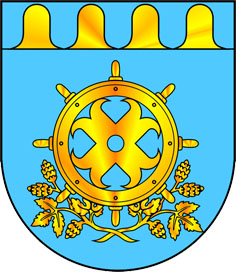 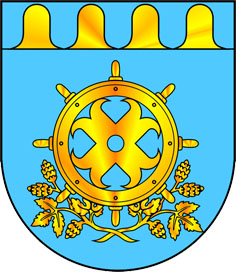 МАРИЙ ЭЛ РЕСПУБЛИКЫН ЗВЕНИГОВОМУНИЦИПАЛ РАЙОНЫН АДМИНИСТРАЦИЙЫНАДМИНИСТРАЦИЯЗВЕНИГОВСКОГО МУНИЦИПАЛЬНОГО РАЙОНАРЕСПУБЛИКИ МАРИЙ ЭЛПУНЧАЛПОСТАНОВЛЕНИЕ